«Росэнергоатом» и «Иннополис» подписали в рамках «АТОМЭКСПО-2024» соглашение о сотрудничествеОно предполагает взаимодействие в сфере поиска и создания новых продуктов, поддержки внутрикорпоративного предпринимательства и выстраивания механизмов кооперации26 марта 2024 года в рамках Международного форума «АТОМЭКСПО-2024», который проходит 25–26 марта в Сочи, состоялось подписание соглашения о сотрудничестве между АО «Концерн Росэнергоатом» (электроэнергетический дивизион Госкорпорации «Росатом) и АО «Особая экономическая зона „Иннополис“» в области развития дорожной карты.Предметом соглашения стало сотрудничество в сфере поиска и создания новых продуктов, поддержки внутрикорпоративного предпринимательства и выстраивания механизмов кооперации. Сотрудничество также предполагает работу по направлениям развития инструментов поиска, отбора и экспертизы проектов новых бизнесов, а также содействие в совершенствовании систем бизнес-развития.Напомним, что в декабре 2023 года в Республике Татарстан прошла стратегическая сессия с участием Госкорпорации «Росатом» и Инновационного центра «Иннополис». По результатам мероприятия были намечены цели и планы дальнейшего сотрудничества, подписана дорожная карта по установлению сотрудничества в части новых направлений бизнеса между Росатомом и Правительством Республики Татарстан.

Справка:Госкорпорация «Росатом» — глобальный технологический многопрофильный холдинг, объединяющий активы в энергетике, машиностроении, строительстве. Включает в себя более 460 предприятий и организаций, в которых работает свыше 360 тыс. человек. С 2018 года реализует единую цифровую стратегию (ЕЦС), предполагающую многоплановую работу по ряду направлений. В направлении «Участие в цифровизации РФ» является центром компетенций федерального проекта «Цифровые технологии» нацпрограммы «Цифровая экономика РФ»; выступает компанией-лидером реализации правительственных дорожных карт по развитию высокотехнологичных областей «Новое индустриальное программное обеспечение» и «Квантовые вычисления»; с 2021 года реализует первый российский проект по импортозамещению целого класса промышленного ПО — систем инженерного анализа и математического моделирования (САЕ-класс), с 2022 года выступает координатором проекта по созданию российской PLM-системы тяжелого класса. В направлении «Цифровые продукты» разрабатывает и выводит на рынок цифровые продукты для промышленных предприятий — в портфеле Росатома более 60 цифровых продуктов. В направлении «Внутренняя цифровизация» обеспечивает цифровизацию процессов сооружения АЭС, цифровое импортозамещение и создание Единой цифровой платформы атомной отрасли. Также в рамках ЕЦС Росатом ведет работу по развитию сквозных цифровых технологий, в числе которых технологии работы с данными, интернет вещей, производственные технологии, виртуальная и дополненная реальность, нейротехнологии и искусственный интеллект, технологии беспроводной связи, робототехника и сенсорика и др. В направлении «Цифровые компетенции и культура» реализует образовательные программы для повышения цифровой грамотности сотрудников, а также развивает отраслевые производственно-технологические площадки и конкурсы профессионального мастерства по теме цифровизации.Электроэнергетический дивизион Госкорпорации «Росатом» — один из крупнейших дивизионов, ядром которого является АО «Концерн Росэнергоатом». Оно управляет 11 действующими российскими АЭС, в том числе плавучей атомной теплоэлектростанцией (ПАТЭС, расположена на Чукотке). Доля выработки электроэнергии атомными станциями в энергобалансе России составляет около 20%. К 2045 году по поручению Президента РФ она должна достигнуть 25%.Международный форум «АТОМЭКСПО», организуемый при поддержке Госкорпорации «Росатом», проводится с 2009 года. Это крупнейшая деловая и выставочная площадка, на которой руководители ведущих отраслевых компаний и ведущие эксперты обсуждают задачи развития ядерных технологий, укрепляют партнерские отношения и обмениваются лучшими практиками. Формат форума включает в себя выставку и обширную деловую программу, главными темами которой традиционно являются развитие атомной энергетики как экологически чистого источника энергии; управление человеческим капиталом; создание инфраструктуры атомной энергетики; финансирование и инвестиции в энергетике; развитие неэнергетических ядерных технологий и многие другие. Оператором форума выступает ООО «АТОМЭКСПО». В рамках демонстрации приверженности Росатома климатической повестке будет обеспечена компенсация углеродного следа XIII Международного форума «АТОМЭКСПО-2024» с использованием специальных сертификатов.Перед российской промышленностью стоит цель в кратчайшие сроки обеспечить технологический суверенитет и переход на новейшие технологии. Государство и крупные отечественные компании направляют ресурсы на ускоренное развитие отечественной исследовательской, инфраструктурной, научно-технологической базы. Внедрение инноваций и нового высокотехнологичного оборудования позволяет Росатому и его предприятиям занимать новые ниши на рынке, повышая конкурентоспособность атомной отрасли и всей российской промышленности в целом.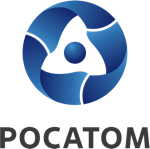 Медиацентр атомнойпромышленности
atommedia.onlineПресс-релиз26.03.24